Hà Nội, ngày 01 tháng 01 năm 2022Căn cứ văn bản số 8037/TB-BNN-TCTL ngày 29/11/2021 của Bộ Nông nghiệp và Phát triển nông thôn (NN&PTNT) thông báo lịch lấy nước phục vụ gieo cấy lúa vụ Đông Xuân 2021-2022 khu vực Trung du và Đồng bằng Bắc Bộ. Theo đó, thời gian lấy nước gồm 3 đợt với tổng cộng 16 ngày, cụ thể như sau:Đợt 1: từ 0h ngày 4/1 đến 24h ngày 6/1/2022 (3 ngày);Đợt 2: từ 0h ngày 15/1 đến 24h ngày 22/1/2022 (8 ngày);Đợt 3: từ 0h ngày 13/2 đến 24h ngày 17/2/2022 (5 ngày).Để việc lấy nước đạt hiệu quả cao, Bộ Nông nghiệp và Phát triển nông thôn đã có văn bản số 5264/BNN-TCTL ngày 19/8/2021 đề nghị UBND các tỉnh, thành phố tăng cường thực hiện giải pháp thích ứng với tình trạng thiếu hụt nguồn nước phục vụ gieo cấy lúa vụ Đông Xuân 2021-2022.		Nhằm đảm bảo đủ nước và đảm bảo điện phục vụ bơm nước gieo cấy vụ Đông Xuân năm 2021-2022, EVN đã chỉ đạo Trung tâm Điều độ hệ thống điện Quốc gia thực hiện điều tiết nước các hồ thủy điện và vận hành hệ thống hợp lý để đáp ứng nhu cầu nước và đảm bảo kế hoạch cung cấp điện, đồng thời điều tiết các hồ chứa duy trì mực nước tại Hà Nội ở mức hợp lý để tiết kiệm nguồn nước đảm bảo hiệu quả cao nhất của 3 đợt lấy nước tập trung và đảm bảo cung cấp điện mùa khô năm 2022 cho hệ thống điện Quốc gia. EVN cũng đã yêu cầu các Công ty Điện lực rà soát, kiểm tra và chuẩn bị sẵn sàng để đảm bảo cung cấp điện ổn định, liên tục cho các trạm bơm điện trong suốt thời gian lấy nước tập trung (từ ngày 04/01/2022 đến 17/02/2022) và sau các đợt lấy nước để phục vụ bơm dẫn nước.Đặc biệt, để tránh lãng phí nước và tiết kiệm sử dụng điện, EVN và các Công ty Thủy điện liên quan đề nghị các Sở Nông nghiệp và Phát triển nông thôn các tỉnh/ thành phố chỉ đạo ngay các địa phương chủ động bơm sớm, trữ nước vào ao, đầm, vùng trũng thấp và các kênh dẫn từ các nguồn nước sẵn có ở sông, ngòi. Ngoài ra cần lấy đủ nước vào ruộng trong thời gian xả nước tập trung từ các hồ thủy điện để tránh lãng phí nước và tiết kiệm sử dụng điện. Các đơn vị của ngành Điện lực cũng đề nghị các Công ty khai thác công trình thủy lợi theo dõi sát nguồn nước trong thời gian xả nước tập trung để bơm nước vào hệ thống thủy nông, sử dụng có hiệu quả nguồn nước từ các hồ thủy điện, đảm bảo cung cấp đủ lượng nước đổ ải và tưới dưỡng cho lúa.THÔNG TIN LIÊN HỆ:	Ban Truyền thông - Tập đoàn Điện lực Việt Nam;	Email: bantt@evn.com.vn	Điện thoại: 024.66946405/66946413;   Fax: 024.66946402	Địa chỉ: Số 11 phố Cửa Bắc, phường Trúc Bạch, quận Ba Đình - Hà Nội;	Website: www.evn.com.vn, www.tietkiemnangluong.vn 	Fanpage: www.facebook.com/evndienlucvietnam 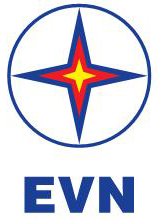 TẬP ĐOÀN ĐIỆN LỰC VIỆT NAMTHÔNG TIN BÁO CHÍEVN SẴN SÀNG THỰC HIỆN XẢ NƯỚC TỪ CÁC HỒ THỦY ĐIỆN PHỤC VỤ ĐỔ ẢI VỤ ĐÔNG XUÂN 2022 KHU VỰC TRUNG DU VÀ ĐỒNG BẰNG BẮC BỘ